ОТДЕЛ ОБРАЗОВАНИЯ КРАСНОАРМЕЙСКОГО ГОРОДСКОГО СОВЕТАМЕТОДИЧЕСКИЙ КАБИНЕТПСИХОЛОГИЧЕСКИЙ ПРАКТИКУМПСИХОЛОГИЧЕСКИЕ ОСОБЕННОСТИ ДЕТСКО – РОДИТЕЛЬСКИХ ОТНОШЕНИЙПодготовиламетодист ГМКСоловьева В.В.Красноармейск, 2011 г.Психологический практикум«Психологические особенности детско – родительских отношений»Цель: сформировать у практических психологов навыки активного слушания, я- высказывания, отработать способы преодоления родительских ошибок.Категория: практические психологи Необходимые материалы: раздаточный материал, маркеры, плакаты.План работыИнформационное сообщение «Ошибки, которые совершают родители в общении с детьми».Практическое задание «Определение родительских ошибок»Информационное сообщение «Я-Ты-сообщение»Практический блок к теме «Я-Ты-сообщение»Информационное сообщение «Как дисциплинировать детей»Практическая работа: заполнение таблицы «Отражение чувств»Ход практикумаИнформационное сообщение «Ошибки, которые совершают родители в общении с детьми».Никто никогда не учит нас быть родителями, мы перенимаем опыт родительско-детских отношений от своих родителей и передаем его своим детям. Часто этот опыт носит деструктивный характер. Вот примеры ошибок, которые часто совершают родители, и к чему это приводит:Приказы, команды (Я тебе сказала, быстрее одевайся! Сейчас же садись за уроки!) В таких посланиях родители не уважают самостоятельность ребенка, переходят в его личную зону чувств. Приказами родитель дает понять, что не принимает ребенка, как результат, сопротивление, протест, или дети притихают (становятся малоактивны, безинициативны).Предупреждение, предостережение, угроза (Если ты не будешь вовремя приходить домой, я тебя вообще не выпущу на улицу). Ребенка такое отношение загоняет в тупик, позже ребенок перестает бояться родителей. Часто родители от психологического бессилия начинают применять физическую силу.Пристыжение, проповеди, морали. (Ты должен хорошо учиться, ты знаешь, с каким трудом мы с папой зарабатываем деньги, чтобы содержать тебя, шалопая)Советы и готовые решения (Тебе надо пойти и извиниться,  если тебя обижают – давай сдачу). Как результат, в более старшем возрасте ребенок не будет рассказывать о своих проблемах, ведь родитель всегда прав, он лучше знает. Может быть обратная реакция -  ребенок становится неспособным принимать собственные решения и становится созависим от родителя, он нуждается в его советах. Родитель дает понять ребенку, что он некомпетентен, неспособен самостоятельно принимать решения. Советы и готовые решения вызывают недоверие и переживания. Задача родителя  - дать возможность ребенку самому найти выход, быть самостоятельным.Воспитывать самостоятельность можно на сказках, на мультфильмах, на историях, показывать, как поступать в разных ситуациях.Доказательства, логические доводы, натации, лекции (Пора бы знать, что перед едой надо мыть руки). Ребенок в таком случае идет по одному из двух путей:1). Идет выполнять указания.2) Во взрослом возрасте – протестует. Нотации создают чувства неполноценности.. Критика, выговоры, обвинения (На что это похоже ? Ты неряха! Лодырь, весь в отца!). Как результат, озлобление, желание защищаться, приводит к низко самооценке, Представление о своем Я меняется (я неуклюжий, я неряшливый).Родитель такими обвинениями забывает о положительных действиях и сторонах ребенка, подчеркивая негативные. Часто родители думают, что о положительных сторонах ребенок и так знает.Похвала (Ты мой золотой,  мой ты умница). Ребенок ищет похвалы родителей, нуждается в ней. Однако, если похвала применяется слишком часто и не соответствует действительности, то у ребенка появляется несоответствие образа Я (Ты меня хвалишь, когда я пишу, а в школе меня ругают за кривые буквы).Обзывание, высмеивание. (Ты тупой, ты урод!). Для ребенка нарастает обида, он и так не справляется, еще и чувствует себя отвергнутым. Я – плохой, со мной что-то не так. Другие привыкают – ну и ладно, все равно я плохой.Догадки, интерпретации ( Небось, опять подрался; наверное, ты плохо слушала, раз не поняла урок; ты от меня что-то скрываешь). Маленькие дети считают, что родитель всемогущий, а это нуждается в постоянной проверке, или вырабатываются способы солгать, спрятаться, исхитриться. Расследование, расспросы (А что ты сделал? А ну рассказывай! Факты!) У ребенка вызывает неприязнь – мама-следователь, милицию, как правило, люди не любят. Ребенок оценивает это следующим образом – мне не доверяют, у меня нет своего пространства.Сочувствие на словах, увещевание, уговоры (Ничего страшного, ты не переживай) – обесцениваются чувства ребенка.Отшучивание, уход от разговора (Сын: я не люблю химию. Папа: Как много меду нами общего). В следующий раз ребенок не придёт.Практическое задание «Определение родительских ошибок»Задание первоеПопробуйте определить, к какому типу ошибочных высказываний относится ответ родителя.
ДОЧЬ: Никогда не пойду больше к зубному!	МАТЬ: Не выдумывай, на завтра у нас талончик, надо долечивать твой зуб. (		)ДОЧЬ: Я больше не выдержу. Знаешь как было больно!МАТЬ: Не умерла же. В жизни часто приходится терпеть. А не будешь лечить, останешься без зубовДОЧЬ: Тебе хорошо говорить, тебе так не сверлили! И вообще ты меня не любишь!СЫН: Представляешь, я пропустил две последние тренировки, и тренер продержал меня сегодня в запаса__ МАТЬ: Ну, ничего, кому-то там тоже надо сидеть, не ты, так другой мальчик; а потом —сам виноват.(..______) СЫН: Пусть другой сидит, а я не хочу. Это ведь несправедливо: Петров слабее меня, а его поставили играть!МАТЬ: Откуда ты знаешь, что он слабее? (		)СЫН: Знаю! Я один из лучших в команде.	,МАТЬ: Я бы на твоем месте так не заносилась, надо быть более скромным. (	.....)СЫН (с досадой): Да что с тобой говорить, не понимаешь ты...Девочка пяти лет — отцу (плачет)ДОЧЬ: Посмотри, что он (брат двух с половиной лет) сделал с моей куклой! Нога теперь болтается.ПАПА Да, действительно. А как это случилось? (		)ДОЧЬ: Откуда я знаю! Моя ку-у-колка!ПАПА: Ну успокойся. Давай что-нибудь придумаем.(	.	)ДОЧЬ: Не могу-у успокоиться, ку-у-колка моя...ПАПА (радостно): О, я придумал! Представь себе, что она попала в аварию и стала инвалидом; симпатичныйтакой инвалидик. (Улыбается).(		)ДОЧЬ (плачет сильнее): Не хочу представлять... Не смейся. Я убью его в следующий раз!ПАПА: Что ты такое говоришь?! Чтобы я никогда таких слов не слышал!(.	)ДОЧЬ: Ты плохой, я пойду к маме. Ма-аам, посмотри, как моя куколкаЗадание второе.  Сделайте то же, что в задании 1, на этот раз рассматривая рисунки: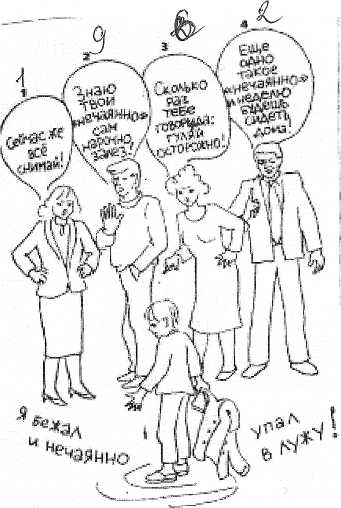 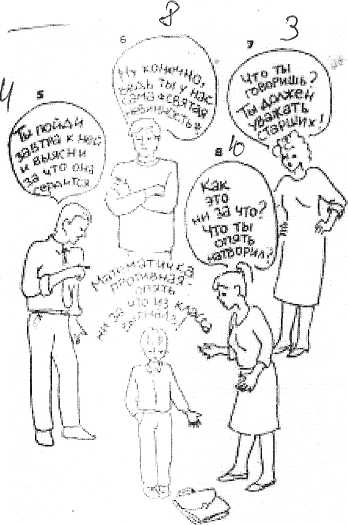 Информационное сообщение «Я-Ты-сообщение»Родитель устал 		Ты меня утомил 			Реакция ребенка «Я плохой»«Я -  сообщения»Родитель устал 		Я очень устал			Реакция ребенка «Папа устал»Модель я -  сообщения- События- Ваша реакция (Я чувствую)- Предпочитаемый результат (Мне хотелось бы, чтобы…) Лучше применять безличную форму, вместо Ты – близкий человек. Сравните: Мне неприятно, когда на меня ты кричишь.Или: Мне неприятно, когда на меня кричат, или кричит близкий человек.Когда говорим о своих чувствах – это делает нас ближе и человечнее, дети становятся искренны в выражении своих чувств и потребностей.Практический блок к теме «Я-Ты сообщения»Задание первое:Выберите из ответов родителей тот, который больше всего отвечает «Я – сообщению»Ситуация 1. Вы который раз зовете дочь садиться за стол. Она отвечает: «Сейчас», - и продолжает заниматься своими делами. Вы начали сердиться. Ваши слова:Да сколько раз тебе надо говорить одно и тоже!Я начинаю сердиться, когда надо говорить одно и тожеМеня сердит, когда ты не слушаешься.Ситуация 2. У вас важный разговор с другом. Ребенок то и дело его прерывает. Ваши слова:Мне трудно беседовать, когда меня прерывают.Не мешай разговаривать.Ты не можешь заняться чем-нибудь другим, пока я разговариваю?Ситуация 3. Вы приходите домой усталая.  У вашего сына подростка друзья, музыка и веселье. на столе следы их чаепития. вы испытываете смешанное чувство раздражения и обиды («Хотя бы обо мне подумал!») Ваши слова:Тебе не приходит в голову, что я могу быть усталой?!Уберите за собой посуду!Меня обижает и сердит, когда я прихожу усталая и застаю дома беспорядок.Если у ребенка остро стоит вопрос непослушания, дисциплиныПравило1. Правила  (ограничения, требования, запреты) обязательно должны быть в жизни каждого. Дети нуждаются в требованиях, особенно в неблагополучных семьях.Правило 2. Правил, ограничений, требований, запретов не должно быть лишком много (ребенок может их забыть), и они должны быть гибкими.Все правила уместно разместить на 4 зоны:Зеленая зона: то, что разрешено по собственному выбору: что одевать, во что играть, с кем дружить. С возрастом эта зона должна постоянно расширяться.Желтая зона: ребенок может решать самостоятельно  при соблюдении определенных правил: уроки может делать когда захочет, но не позже 8 вечера. Иди гулять, но ни в коем случае не выходи со двора.Оранжевая зона: разрешается в виду каких-то обстоятельств (увидел страшный сон, можно полежать с родителями в кровати). Оранжевая зона связана с зоной удовольствия.Красная зона: не приемлемо ни при каких условиях – опасно. если же это не так: В нашей семье так не принято.Правило 3.  Родительские требования не должны вступать в явное противоречие с важнейшими потребностями ребенка (ребенок не должен и не может сидеть на 1 месте – это противоречит его потребностям в движении). Подростка ограничивают в общении со сверстниками (не држи с ним, не общайся), как результат, подростки могут лгать.Правило 4. Правила (ограничения, требования, запреты) должны бть согласованы взрослыми между собой.Правило 5. Тон, в котором сообщается требование или запрет, должен быть скорее дружественно – разъяснительным, чем повелительным.Правило 6. Наказывать ребенка лучше, лишая его хорошего, чем делая ему плохое. (Например, лишая его праздника)За нарушение правил должно следовать наказание, наказание должно быть гибким и соразмерным.Лучше наказывать, двигаясь в направлении от «плюса» к нулю, чем от нуля к «минусу»; причем под нулем подразумевается нейтральный, ровный тон взаимоотношений.«Плюс» - если в семье принято брать ребенка на рыбалку, то в следующий раз за поступок, рыбалка отменяется. Зона радости – это «золотой фонд» вашей жизни с ребенком.Она одновременно,  и зона ближайшего развития, и основа доброжелательного общения, и залог бесконфликтной дисциплины.Причины непослушания:Борьба за внимание (родитель бросает все свои проблемы и занимается ребенком).Чрезмерная власть родителей (как результат, заикание, энурез)Желание отомстить родителям.Потеря веры в собственный успех (с родителями нормальные взаимоотношения, а в школе непонимание).С трудными подростками  - основная реабилитация и коррекция, чувствовать успех, быть компетентным в какой-то сфере. Ситуаций успех должно быть больше, чем неудач.С детьми должны быть семейные  ритуалы, распорядок дня, семейные традиции.Задание второе:Используя «Я-сообщение», важно называть именно то чувство, которое вы сейчас испытываете, и именно такой интенсивности. 1Ситуация 2 Чувство родителяЯ-сообщение1.Ребенок шалил за столом и, несмотря на предупреждение, пролил молоко.2. Сын-первокурсник ходит в институт в дырявых джинсах. Отказывается носить другие брюки3.Ваша взрослеющая дочь влюбилась в шалопая4.Вы входите в комнату (9-й этаж)и видите вашего сына-дошкольника, сидящим на подоконнике открытого окна5.Вы ожидаете гостей. Дочь отрезала и съела кусок торта, который вы приготовили к торжеству6.Вы только что вымыли пол, сын пришел и наследил7.С работы должен прийти муж, вы просите дочь сбегать за хлебом, она отказывается